Фото отчет за 28.04.2020 г. Подготовительная группа.1. Утренняя гимнастика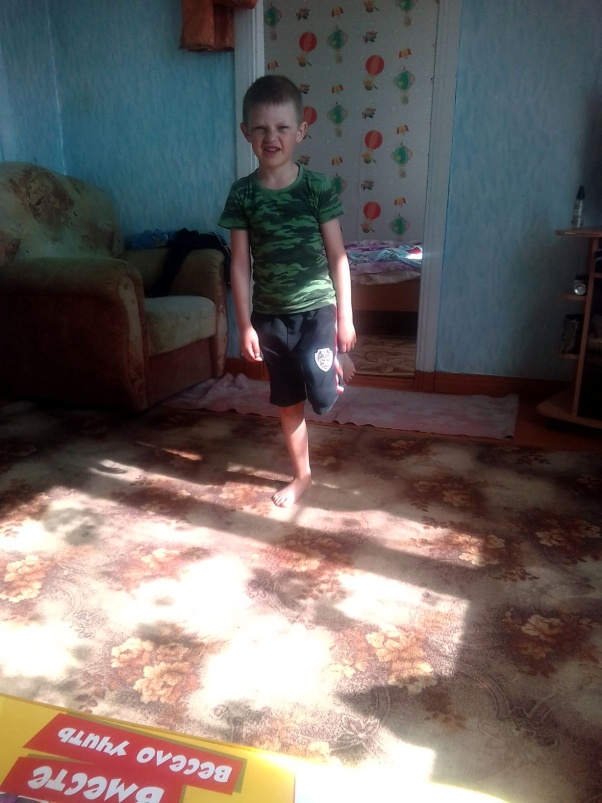 2. Прогулка: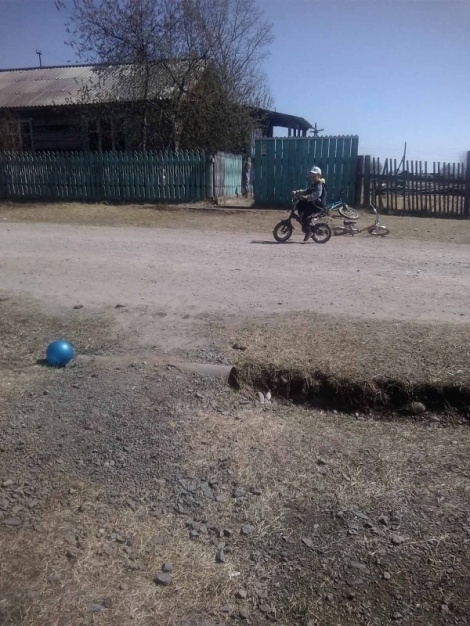 3. НОД:ФЭМП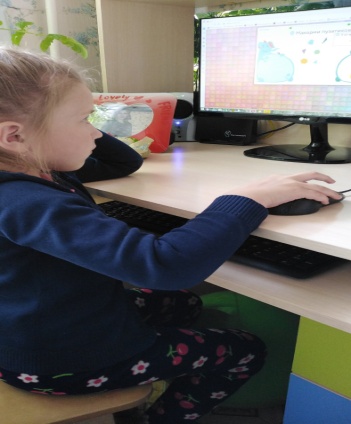 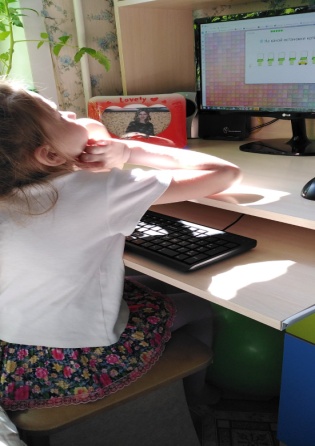 Рисование: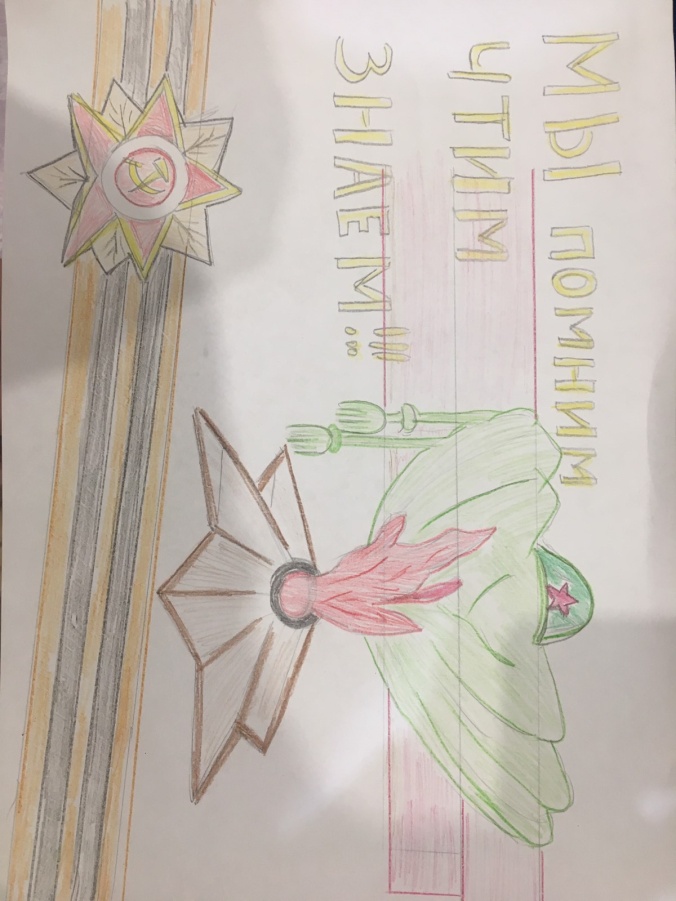 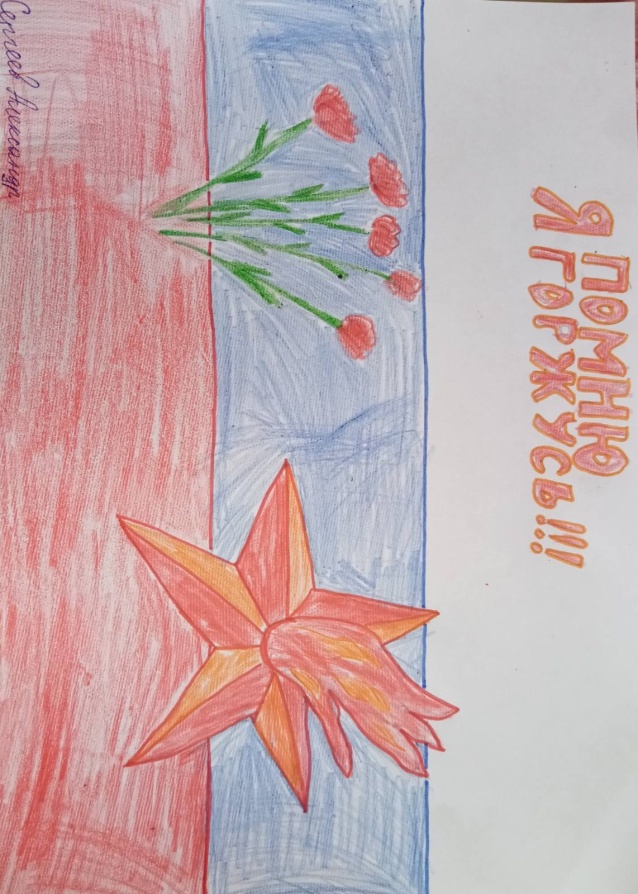 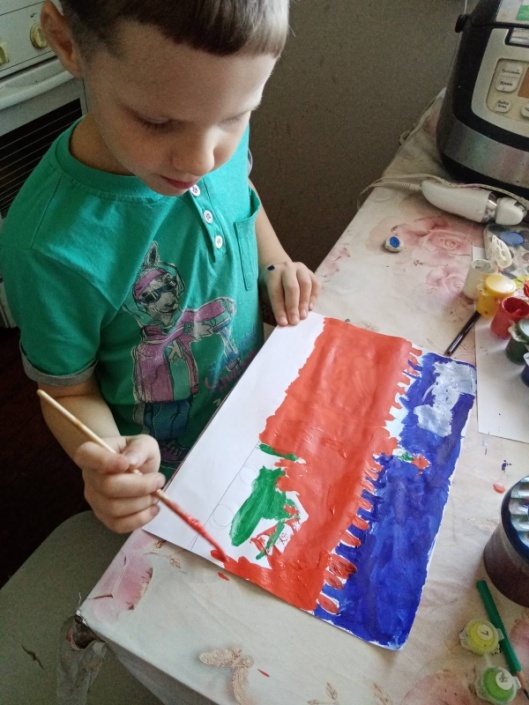 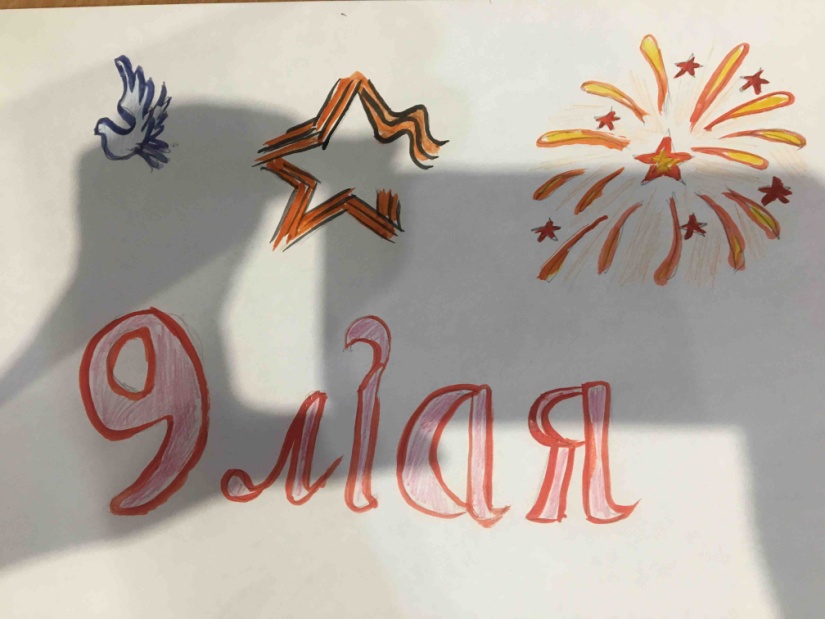 4. Труд дома: «Помощь в уборке  своей комнаты»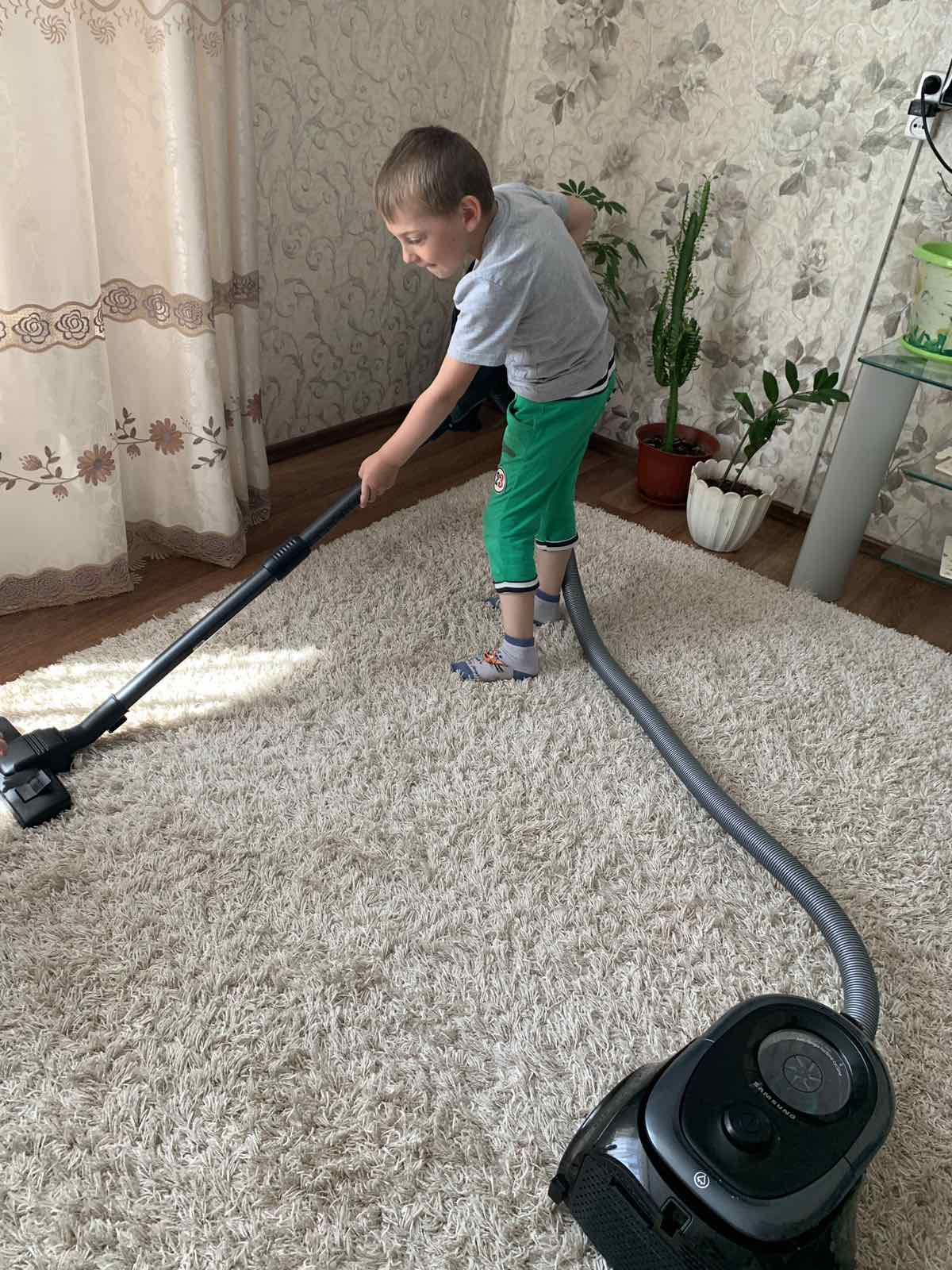 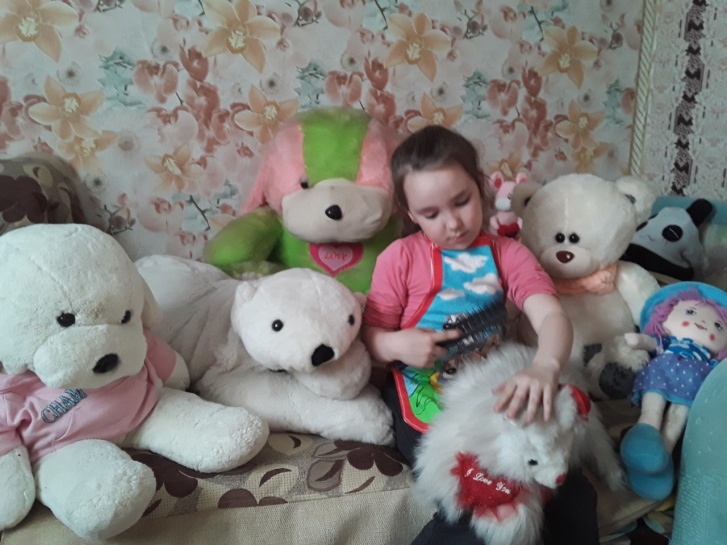 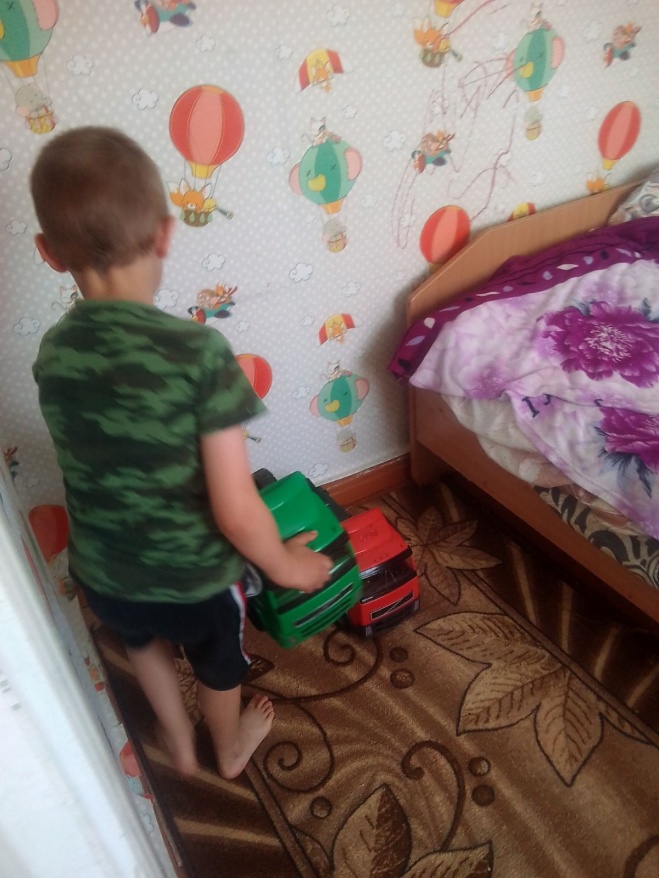 